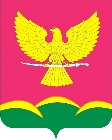 АДМИНИСТРАЦИЯ НОВОТИТАРОВСКОГОСЕЛЬСКОГО ПОСЕЛЕНИЯ ДИНСКОГО РАЙОНАПОСТАНОВЛЕНИЕот 19.10.2021                                                                                              № 517станица НовотитаровскаяО признании утратившим силу постановления администрации Новотитаровского сельского поселения от 30 января 2017 № 34 «Об утверждении административного регламента исполнения муниципальной услуги «Осуществление муниципального контроля за соблюдением законодательства в области розничной продажи алкогольной продукции»   Рассмотрев протест прокуратуры Динского района от 18 октября 2021 года № 7-02-2021 на постановление администрации Новотитаровского сельского поселения Динского района от 30 января 2017 года № 34 Об утверждении административного регламента исполнения муниципальной услуги «Осуществление муниципального контроля за соблюдением законодательства в области розничной продажи алкогольной продукции», руководствуясь статьей 59 Устава Новотитаровского сельского поселения            п о с т а н о в л я ю:1. Признать утратившим силу постановление администрации Новотитаровского сельского поселения Динского от 30 января 2017 № 34 «Об утверждении административного регламента исполнения муниципальной услуги «Осуществление муниципального контроля за соблюдением законодательства в области розничной продажи алкогольной продукции».2. Исполняющему обязанности начальника отдела ЖКХ, транспорта, малого и среднего бизнеса (Бондарь) обнародовать настоящее постановление и разместить на официальном сайте администрации Новотитаровского сельского поселения Динского района в сети интернет www.novotitarovskaya.info.	3. Контроль за выполнением настоящего постановления возложить за на заместителя главы Новотитаровского сельского поселения Г.Н. Черныш. 4. Настоящее постановление вступает в силу после его официального обнародования.Глава Новотитаровского  сельского поселенияС. К. Кошман